Publicado en Madrid el 07/03/2019 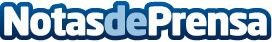 La carroza temática de Final Fantasy XIV Online desfila en el Mardi Gras de SidneyUn Moogle, un Cactuar y Cherry Bomb fueron los globos gigantes que coronaron la carrozaDatos de contacto:Francisco Diaz637730114Nota de prensa publicada en: https://www.notasdeprensa.es/la-carroza-tematica-de-final-fantasy-xiv Categorias: Internacional Telecomunicaciones Juegos Entretenimiento http://www.notasdeprensa.es